Копия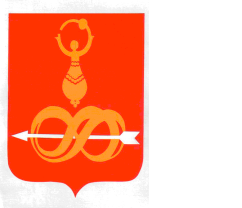 АДМИНИСТРАЦИЯ МУНИЦИПАЛЬНОГО ОБРАЗОВАНИЯ«ДЕБЕССКИЙ РАЙОН» УДМУРТСКОЙ РЕСПУБЛИКИУДМУРТ ЭЛЬКУНЫСЬ «ДЭБЕС ЁРОС» ИНТЫЫСЬ КЫЛДЫТЭТЛЭН АДМИНИСТРАЦИЕЗПОСТАНОВЛЕНИЕот 23 декабря 2013 года							    №  271с.ДебёсыВ соответствии со ст.179 Бюджетного кодекса Российской Федерации, руководствуясь Уставом МО «Дебёсский район», Администрация ПОСТАНОВЛЯЕТ:1. Утвердить прилагаемую программу по обращению с отходами производства и потребления в МО «Дебёсский район» на 2014 – 2017 годы.2. Считать утратившим силу постановление Администрации района от 02.02.2011 года № 34 «Об утверждении муниципальной целевой программы "Отходы" на 2011-2015 годы по МО «Дебёсский район» Удмуртской Республики».3. Контроль за реализацией постановления возложить на заместителя главы Администрации по строительству и ЖКХ – начальника отдела по строительству и ЖКХ Перевозчикову Л.Н.Глава Администрации								В.А.ЧерныхВерно: Руководитель аппарата Главы МО «Дебесский район»,             Совета депутатов МО «Дебесский район»,             администрации МО «Дебесский район» ________________ С.А. Хохрякова23.12.2013 г.Подготовила: Заместитель главы Администрации района
по строительству и ЖКХ					Л.Н. Перевозчикова«____» _________2013Разослать: в дело, прокуратура, УФ, ОСЖКХ, МО – 10 экз.Согласовано: Заместитель главы Администрации районапо финансовым вопросам						В.В. Поздеев«___» _________2013 Юрисконсульт							В.А.Караваев«___» __________2013Утверждена 
постановлением АдминистрацииМО «Дебёсский район»от 23 декабря 2013 г.  № 271ПРОГРАММА
по обращению с отходами производства и потребления
в МО «Дебёсский район» на 2014 – 2017 годы1. Паспорт программы2. Характеристика проблемы, на решение которой направленапрограммаСлужбой Роспотребнадзора Удмуртской Республики ситуация в области образования, хранения и захоронения отходов производства и потребления в МО «Дебёсский район» оценивается как неудовлетворительная и сохраняющая угрозу здоровью населения. В настоящее время в Дебёсском районе отсутствует корректная учётная политика в сфере обращения с отходами. Отсутствуют достоверные нормы образования ТБО. Для предприятий и организаций не установлены нормативы образования и лимиты на размещение отходов производства и потребления. Результатом является отсутствие эффективного контроля за обращением с отходами на предприятиях, в целом по району и на объектах размещения отходов. Загрязнение окружающей среды отходами производства и потребления является прямой причиной различных натуральных ущербов, денежная оценка которых определяет экономический ущерб от загрязнения окружающей природной среды. Зачастую в водную среду от площадок – навозохранилищ сельскохозяйственных предприятий района попадают аммиак, нитраты, нитриты и другие компоненты. Воздух загрязняют образующиеся при разложении отходов углекислый газ, метан, сероводород, аммиак. Значительные объёмы образования отходов, увеличение количества несанкционированных свалок свидетельствуют о том, что для повышения эффективности управления отходами необходимо создать в районе качественную систему управления отходами. В настоящее время управление отходами в МО «Дебёсский район» осуществляется на основе разрозненных мероприятий, главным образом, в виде реакции на самовольное загрязнение отходами земель и сельских территорий. Существующая система сбора не производит разделение и накопление отходов по видам, не стимулирует население к внедрению селективного сбора отходов и ограничивается вывозом отходов к местам их временного хранения. Большинство существующих свалок были организованы более 30 лет назад, без учёта экологических, санитарных и противопожарных правил. Содержание свалок с проведением мониторинга и лабораторных исследований, контроля почвы, подземных вод отсутствует. Отсутствие гидроизоляции площадок приводит к проникновению фильтратов через грунтовые воды в водные объекты, что не только негативно отражается на качестве воды водного объекта, но и может вызвать эпидемию инфекционных заболеваний населения.Транспортировка отходов осуществляется ООО «Атолл», предприятиями без действенной системы контроля их работы. Другим фактором, сдерживающим развитие в районе эффективного управления отходами, является отсутствие нормативно-правового закрепления статуса, прав и обязанностей системы управления отходами. Состояние сферы обращения с отходами в МО «Дебёсский район» показывает необходимость оперативных и кардинальных изменений в его нормативно-правовом обеспечении, техническом обслуживании и так далее. Проблема обращения с отходами производства и потребления в МО «Дебёсский район» является комплексной и её решение наиболее целесообразно проводить путём разработки и реализации программы.3. Цели, задачи и сроки реализации программыЦели программы:- защита окружающей среды и населения района от негативного воздействия отходов,- развитие системы сбора и переработки отходов,- улучшение экологического состояния территории Дебёсского района.Задачи программы:- обеспечение сбора и транспортировки отходов производства и потребления;- снижение количества отходов, размещаемых на площадках для временного хранения; - повышение уровня экологического сознания населения района.Программа реализуется в один этап с 2014 по 2017 год. 4. Целевые индикаторы и показатели программыПри выполнении поставленных задач предполагается достижение следующих целевых индикаторов и показателей Программы (с нарастающим итогом):5. Социально-экономическая значимость проблемы
для населения муниципального образования «Дебёсский район»Программа предусматривает комплекс мероприятий, направленных на создание условий для сочетания экологических и социально-экономических интересов населения района, снижение отрицательного воздействия хозяйственной деятельности на окружающую среду, повышение культуры и грамотности населения в вопросах охраны окружающей среды и рационального природопользования.Основной экономический эффект программы будет заключаться в предотвращении экологически опасных ситуаций и минимизации затрат на их ликвидацию.Основной социальный эффект программы будет состоять в сохранении и улучшении экологических условий проживания на территории Дебёсского района, что способствует сохранению здоровья населения, снижению риска заболеваний, обусловленных воздействием фактора загрязнения окружающей среды.При оценке экологических показателей (эффективность) природоохранных мероприятий учитываются не только расходы и натуральные показатели сокращения негативного воздействия, но и оценивается предотвращённый экономический ущерб, снижение экологических издержек будущих поколений. Кроме того, для экологических мероприятий характерна "запаздывающая" эффективность, когда результаты от того или иного мероприятия появятся только через несколько лет.Результаты реализации Программы должны обеспечить: •	создание нормативной и технологической базы для реализации на территории района политики в сфере обращения с отходами на всех уровнях управления, •	уменьшение и локализацию негативного воздействия отходов на окружающую природную среду, •	улучшение санитарного состояния территории района и расположенных в ней рекреационных зон. В период строительства и эксплуатации объектов (мусоросортировочной станции, канализационных очистных сооружений) будут создаваться дополнительные рабочие места, что позволит повысить уровень занятости населения района.6. Обоснование ресурсного обеспечения программыЗаказчиком программы является Администрация МО «Дебёсский район».Средства бюджетов расходуются Администрацией района на основании смет расходов или проектно-сметной документации на выполнение мероприятий, в соответствии с процедурами размещения заказа на основании требований Федерального закона от 21 июля 2005 года № 94-ФЗ "О размещении заказов на поставки товаров, выполнение работ, оказание услуг для государственных и муниципальных нужд".Финансирование мероприятий программы осуществляется посредством заключения в установленном законодательством Российской Федерации порядке заказчиком муниципальных контрактов о выполнении включённых в программу мероприятий.Реализация мероприятий программы не повлечёт за собой увеличение тарифов на услуги по вывозу ТБО и ЖБО.Финансирование мероприятий программы осуществляется за счёт средств местного и республиканского бюджета с привлечением средств федерального бюджета.Общий объём финансирования программы в 2014 - 2017 годах составит 121811,0 тыс. рублей, в том числе за счёт средств:федерального бюджета – 36000,0 тыс. рублей;республиканского бюджета – 36800,0 тыс. рублей;иных источников в соответствии с законодательством – 48997 тыс. рублей;бюджета района  – 14,0 тыс. рублей.Предполагаемые объёмы финансирования из вышестоящих бюджетов, предусмотренные программой, носят ориентировочный характер и подлежат корректировке при формировании и утверждении бюджетов. Предполагаемые объёмы финансирования из бюджета муниципального образования и иных источников (в соответствии с законодательством) также носят ориентировочный характер. В рамках программы району могут предоставляться субсидии за счёт средств бюджета Удмуртской Республики при условии долевого участия МО «Дебёсский район» за счёт средств местного бюджета в финансировании соответствующих мероприятий программы.7. Механизм реализации программыЗаказчик программы – Администрация муниципального образования «Дебёсский район» - ежегодно уточняет затраты по мероприятиям, предусмотренным программой, с учётом выделенных на реализацию программы финансовых средств. Заказчик программы ежегодно формирует бюджетные заявки на ассигнования из бюджета Удмуртской Республики и местного бюджета для финансирования программы.Средства бюджета Удмуртской Республики, предназначенные для выполнения мероприятий программы и связанные с разработкой проектно-сметной документации, а также с выполнением работ по строительству очистных сооружений канализации и мусоросортировочной станции, в целях софинансирования расходных обязательств, возникающих при выполнении полномочий органов местного самоуправления по организации сбора и вывоза бытовых отходов и мусора (полномочия поселения), по организации утилизации и переработки бытовых и промышленных отходов (полномочия района) предоставляются бюджетам муниципальных образований в виде межбюджетных трансфертов (субсидий) на основании соответствующих соглашений.Программой предусматривается разработка и реализация комплекса мероприятий по четырём направлениям.1. Обеспечение сбора и транспортировки отходов с мест временного складирования в места утилизации, захоронения, переработки отходов. 2. Организация селективного сбора.Проработка вопроса организации селективного сбора отходов, разработка рекомендаций и проведение расчётов затрат внедрения селективного сбора отходов, содействие специализированной организации в организации селективного сбора. Основная цель раздельного (селективного) сбора ТБО - обеспечение при их сборе разделения не менее чем на три потока:"сухие" вторичные ресурсы, пригодные для промышленной переработки (пластмассы, стеклобой, металлы, макулатура и текстиль), составляющие примерно 35 - 50 процентов от общей массы;"влажные" биоразлагаемые отходы для компостирования (кухонные, пищевые, садовые отходы, а также влажные и загрязненные отходы бумаги) – примерно 25 - 35 процентов;прочие не перерабатываемые отходы, идущие на захоронение.Пригодные для промышленной переработки отходы планируется временно, с целью накопления, размещать на площадках хранения отходов с дальнейшей транспортировкой к местам приёмки - переработки.Финансовые расходы по данному направлению предусматриваются для осуществления информационной деятельности, разработки и установки информационной продукции.3. Обеспечение экологичной утилизации отходов.В 2013 году разработана проектно – сметная документация на реконструкцию очистных сооружений канализации с увеличением мощности в с. Дебесы. Стоимость в действующих ценах составляет 106,0 млн. рублей. Комплекс очистных сооружений канализации включает сооружения механической и глубокой биологической очистки. В результате реконструкции на полигоне станет возможным утилизация жидких бытовых отходов в количестве 300 м3/сутки. Реализация проекта приведёт к снижению негативного влияния на окружающую среду.Программой предусмотрено строительство мусоросортировочной станции в урочище д. Дукъявыр Дебёсского района. Ориентировочная стоимость данного объекта составит порядка 15,0 млн. рублей. Строительство мусоросортировочной станции предполагает ликвидацию существующих несанкционированных свалок твёрдых бытовых отходов в сельских поселениях района. Сбор отходов в сельских поселениях будет производиться на площадках временного накопления отходов (контейнерных или бетонированных). Отходы, собираемые от районного центра и сельских поселений, будут вывозиться на мусоросортировочную станцию, где будет произведена сортировка отходов с выделением вторичного сырья. Остатки отходов от сортировки вывозятся для захоронения на кустовой полигон специализированным транспортным средством.Оснащение мусоросортировочных станций производится технологическим и техническим оборудованием, необходимым для сортировки, прессования и транспортирования отходов.4. Снижение количества отходов размещаемых на свалках. Организация системы селективного сбора отходов, пунктов приёма вторсырья, а также строительство мусоросортировочной станции позволит снизить объём размещения отходов на свалках.8. Организация управления программойи контроль за её реализациейЗаказчик программы обеспечивает её реализацию в соответствии с утверждённым планом мероприятий программы и в пределах средств, предусмотренных законом Удмуртской Республики о бюджете Удмуртской Республики, а также в соответствии с заключенными соглашениями. Заказчик программы обеспечивает общее управление программой и координацию деятельности по реализации программы, а также обеспечивает контроль за эффективным и целевым использованием средств бюджета района, выделенных на реализацию программы.Заказчик программы:1) несёт ответственность за достижение поставленных в программе целей и решение задач и за обеспечение достижения значений целевых индикаторов;2) является распорядителем средств бюджета района, выделяемых на реализацию программы, несёт ответственность за их целевое и эффективное использование;3) в порядке, установленном законодательством, заключает соглашения, необходимые для реализации программы;4) предоставляет ежегодную отчётность о реализации мероприятий программы.Информация о ходе реализации программы размещается в районной газете «Новый путь» и (или) в сети Интернет.9. Методика оценки эффективности программыМетодика оценки эффективности программы заключается в определении целевых индикаторов и сравнении достигнутых результатов с прогнозируемыми посредством ежегодного отчёта о реализации программы и проведения мониторинга.Мониторинг предполагает оценку:1) фактически достигнутых результатов программы;2) фактической эффективности реализации мероприятий программы;3) возможностей достижения целей программы и решения её задач.Отчёт о реализации программы содержит:1) сведения о результатах реализации программы за прошедший финансовый год;2) данные о целевом использовании и объёмах средств бюджета Администрации МО «Дебёсский район», привлечённых средств вышестоящих бюджетов и иных источников в соответствии с законодательством Российской Федерации;3) сведения о соответствии фактических целевых индикаторов реализации программы целевым индикаторам, установленным программой;4) информацию о ходе и полноте выполнения мероприятий программы;5) меры по повышению эффективности реализации программы.Степень достижения целевых показателей программы оценивается на основании сопоставления фактически достигнутых значений целевых показателей с их плановыми значениями.Сопоставление значений целевых показателей производится по каждому расчётному (плановому) и фактическому показателю.Степень достижения целевых показателей программы определяется по формуле:SUM Tf1 / TN1En = -------------------------x 100%Мгде: En - степень достижения целевых показателей программы, процентов;Tf1 - фактический целевой показатель, достигнутый в ходе реализации программы;TN1 - нормативный целевой показатель, утверждённый программой;M - количество показателей.10. Оценка рисков реализации программыВ ходе реализации мероприятий программы можно предположить наличие рисков, связанных с наличием объективных и субъективных факторов.Наибольший риск связан с недостаточным финансированием программы, который может быть вызван следующими обстоятельствами:1) увеличением темпов роста инфляции, ускоренным ростом цен на строительные материалы, машины, оборудование, что может привести к увеличению стоимости работ, снижению объёмов программных мероприятий;2) прекращением или отсрочкой финансирования программы;3) непредусмотренным превышением затрат по программе.Способом ограничения финансового риска является ежегодная корректировка мероприятий программы и показателей, в зависимости от достигнутых результатов. В случаях меньшего по сравнению с планируемым объёмом финансирования будут реализовываться отдельные мероприятия программы в пределах средств, полученных на их реализацию в соответствии с программой.Приложение № 1к «Программе по обращению с отходами производства и потребленияв МО «Дебёсский район» на 2014 – 2017 годы»ПЕРЕЧЕНЬмероприятий программы по обращению с отходами производства и потребленияв МО «Дебёсский район» на 2014 – 2017 годыОб утверждении программы по обращению с отходами производства и потребления в МО «Дебёсский район» на 2014 – 2017 годыНаименование программыпрограмма по обращению с отходами производства и потребления
в МО «Дебёсский район» на 2014 – 2017 годы (далее - программа)Основание для разработки программыФедеральный закон от 06.10.2003 г. № 131-ФЗ «Об общих принципах организации местного самоуправления в Российской Федерации»;Федеральный закон от 24.06.1998 № 89-ФЗ "Об отходах производства и потребления";Постановление Правительства УР от 06.07.2009 № 181"Об утверждении республиканской целевой программы "Государственная поддержка создания и развития системы переработки и захоронения отходов в Удмуртской Республике на 2010 - 2014 годы"Заказчик программы Администрация МО «Дебёсский район»Основной разработчик программыотдел по строительству и ЖКХ Администрации МО «Дебёсский район»Цель программызащита окружающей среды и населения от негативного воздействия отходов производства и потребления;улучшение экологического состояния территории Дебёсского районаЗадачи программы- обеспечение сбора и транспортировки отходов производства и потребления;- снижение количества отходов, размещаемых на площадках для временного хранения; - повышение уровня экологического сознания населения районаЦелевые показатели и индикаторы программы- количество несанкционированных свалок, единиц;- наличие разработанной проектной документации (канализационные очистные сооружения (КОС), мусоросортировочная станция (МСС)), единиц;- количество реализованных проектов по объектам, единиц;- обустройство площадок для временного хранения бытовых отходов и мусора в соответствии с нормативными требованиями, ед.Сроки и этапы реализации программы2014 – 2017 годы.Программа реализуется в один этапПеречень основных мероприятий программы - приведение существующих площадок для временного хранения бытовых отходов и мусора в соответствие с требованиями нормативных документов;-мероприятия по организации селективного сбора отходовИсполнители программы- Администрация МО «Дебёсский район»,- администрации муниципальных образований района,- юридические и физические лица, определяемые в соответствии с требованиями Федерального закона от 21 июля 2005 года № 94-ФЗ "О размещении заказов на поставки товаров, выполнение работ, оказание услуг для государственных и муниципальных нужд"Объёмы и источники финансирования программыобщий объём финансирования 121811,0 тыс. рублей, в том числе: - федерального бюджета – 36000,0 тыс. рублей;- республиканского бюджета – 36800,0 тыс. рублей;- иных источников в соответствии с законодательством – 48997 тыс. рублей;- бюджета района – 14,0 тыс. рублейОжидаемые конечные результаты реализации программы и показатели социально - экономической эффективности программы - предотвращение экологически опасных ситуаций и минимизация затрат на их ликвидацию;- сохранение и улучшение экологических условий проживания на территории Дебёсского района, что способствует сохранению здоровья населения, снижению риска заболеваний, обусловленных воздействием фактора загрязнения окружающей среды;- создание дополнительных рабочих местСистема организации контроля за исполнением программы осуществляется Администрацией МО «Дебёсский район» в форме рассмотрения ежегодного отчёта о реализации программыНаименование целевых показателей и индикаторов ПрограммыЗначение показателей и индикаторов ПрограммыЗначение показателей и индикаторов ПрограммыЗначение показателей и индикаторов ПрограммыЗначение показателей и индикаторов ПрограммыЗначение показателей и индикаторов ПрограммыЗначение показателей и индикаторов ПрограммыНаименование целевых показателей и индикаторов ПрограммыБазовый показательОценочный пока-зательПрогнозные показатели и индикаторы ПрограммыПрогнозные показатели и индикаторы ПрограммыПрогнозные показатели и индикаторы ПрограммыПрогнозные показатели и индикаторы ПрограммыНаименование целевых показателей и индикаторов Программы201220132014201520162017Количество несанкционированных свалок, единиц1697300Наличие разработанной проектной документации (КОС), (МСС), единиц001122Количество реализованных проектов по объектам, единиц000012Обустройство площадок для временного хранения бытовых отходов и мусора в соответствии с нормативными требованиями, единиц0010152025Наименование мероприятияИсточники финансированияОбъёмы финансирования (тыс. руб.)Объёмы финансирования (тыс. руб.)Объёмы финансирования (тыс. руб.)Объёмы финансирования (тыс. руб.)Объёмы финансирования (тыс. руб.)Ожидаемые результаты реализации мероприятияНаименование мероприятияИсточники финансированиявсего2014201520162017Ожидаемые результаты реализации мероприятия12345678Реконструкция очистных сооружений канализации с увеличением мощности в с. Дебесы, в т. ч. ПИР (проектно – изыскательские работы)Бюджет РФ32000,010000,010000,012000,0Обеспечение требований санитарного законодательстваРеконструкция очистных сооружений канализации с увеличением мощности в с. Дебесы, в т. ч. ПИР (проектно – изыскательские работы)Бюджет УР32000,010000,010000,012000,0Обеспечение требований санитарного законодательстваРеконструкция очистных сооружений канализации с увеличением мощности в с. Дебесы, в т. ч. ПИР (проектно – изыскательские работы)Бюджет района3,01,01,01,0Обеспечение требований санитарного законодательстваРеконструкция очистных сооружений канализации с увеличением мощности в с. Дебесы, в т. ч. ПИР (проектно – изыскательские работы)Иные источники в соответствии с законодательством42000,015000,015000,012000,0Обеспечение требований санитарного законодательстваРеконструкция очистных сооружений канализации с увеличением мощности в с. Дебесы, в т. ч. ПИР (проектно – изыскательские работы)итого106003,035001,035001,036001,0Обеспечение требований санитарного законодательстваМусоросортировочная станция, в т. ч. ПИРБюджет РФ4000,01000,01000,02000,0Обеспечение требований санитарного законодательства Снижение негативного влияния существующего полигона на окружающую средуМусоросортировочная станция, в т. ч. ПИРБюджет УР4000,01000,01000,02000,0Обеспечение требований санитарного законодательства Снижение негативного влияния существующего полигона на окружающую средуМусоросортировочная станция, в т. ч. ПИРБюджет района3,01,01,01,0Обеспечение требований санитарного законодательства Снижение негативного влияния существующего полигона на окружающую средуМусоросортировочная станция, в т. ч. ПИРИные источники в соответствии с законодательством6997,02000,02000,02997,0Обеспечение требований санитарного законодательства Снижение негативного влияния существующего полигона на окружающую средуМусоросортировочная станция, в т. ч. ПИРитого15000,04001,04001,06998,0Обеспечение требований санитарного законодательства Снижение негативного влияния существующего полигона на окружающую средуОрганизация селективного сбораБюджет РФОбеспечение требований санитарного законодательстваОрганизация селективного сбораБюджет УР400,0100,0100,0100,0100,0Обеспечение требований санитарного законодательстваОрганизация селективного сбораБюджет района4,01,01,01,01,0Обеспечение требований санитарного законодательстваОрганизация селективного сбораИные источники в соответствии с законодательствомОбеспечение требований санитарного законодательстваОрганизация селективного сбораитого404,0101,0101,0101,0101,0Обеспечение требований санитарного законодательства12345678Обустройство площадок для временного хранения бытовых отходов и мусора в соответствии с нормативными требованиями, единицБюджет РФОбеспечение экологичной утилизации отходовОбустройство площадок для временного хранения бытовых отходов и мусора в соответствии с нормативными требованиями, единицБюджет УР400,0100,0100,0100,0100,0Обеспечение экологичной утилизации отходовОбустройство площадок для временного хранения бытовых отходов и мусора в соответствии с нормативными требованиями, единицБюджет района4,01,01,01,01,0Обеспечение экологичной утилизации отходовОбустройство площадок для временного хранения бытовых отходов и мусора в соответствии с нормативными требованиями, единицИные источники в соответствии с законодательствомОбеспечение экологичной утилизации отходовОбустройство площадок для временного хранения бытовых отходов и мусора в соответствии с нормативными требованиями, единицитого404,0101,0101,0101,0101,0Обеспечение экологичной утилизации отходоввсего121811,035203,039204,040204,07200,0